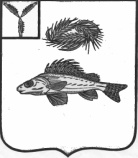 АДМИНИСТРАЦИЯНОВОКРАСНЯНСКОГО МУНИЦИПАЛЬНОГО ОБРАЗОВАНИЯЕРШОВСКОГО МУНИЦИПАЛЬНОГО РАЙОНАСАРАТОВСКОЙ ОБЛАСТИПОСТАНОВЛЕНИЕот   11.07.2022 года							    №34 «О признании утратившим силу                                                                                                         постановления администрации Новокраснянского                                муниципального образования  от  21.04.2017 г.  № 22»Рассмотрев протест прокуратуры Ершовского района от 22.06.2022                 № 65-2022, в соответствии с Федеральным законом от 06.10.2003                               № 131-ФЗ    «Об общих принципах организации местного самоуправления в               Российской Федерации», Постановлением Правительства Российской Федерации от 30.09.2019 № 1279 «О планах-графиках закупок                                    и  о     признании  утратившими силу отдельных решений Правительства Российской Федерации» администрация Новокраснянского                                муниципального образования ПОСТАНОВЛЯЕТ:       1. Постановление администрации Новокраснянского                                муниципального образования  от 21.04.2017 г.  № 22 «Об утверждении порядка формирования, утверждения и ведения планов-графиков закупок товаров, работ, услуг для обеспечения муниципальных нужд» - признать утратившим силу.Контроль за выполнением настоящего постановления оставляю за собой.Настоящее постановление вступает в силу со дня его принятия.Глава   Новокраснянского                                                                                 муниципального образования                                   Е.Ю. Кузнецова